КРАЕВОЕ ГОСУДАРСТВЕННОЕ БЮДЖЕТНОЕ ПРОФЕССИОНАЛЬНОЕ ОБРАЗОВАТЕЛЬНОЕ УЧРЕЖДЕНИЕ«БАРНАУЛЬСКИЙ ЛИЦЕЙ ЖЕЛЕЗНОДОРОЖНОГО ТРАНСПОРТА»(КГБПОУ «БЛЖДТ»)рАБОЧАЯ ПРОГРАММа УЧЕБНОЙ ДИСЦИПЛИНЫ«Охрана труда»по профессии СПО 43.01.06 «Проводник на железнодорожном транспорте»Барнаул, 2016 г.СОДЕРЖАНИЕ1 ПАСПОРТ ПРОГРАММЫ УЧЕБНОЙ  ДИСЦИПЛИНЫОхрана трудаРабочая программа учебной дисциплины  разработана на основе Федерального государственного  образовательного стандарта (далее – ФГОС) по профессии СПО 43.01.06 «Проводник на железнодорожном транспорте»1.1 Область применения программыПрограмма учебной дисциплины является частью основной профессиональной образовательной программы в соответствии с ФГОС по профессии СПО 43.01.06 «Проводник на железнодорожном транспорте»Программа учебной дисциплины может быть использована в дополнительном профессиональном образовании повышении квалификации переподготовки и профессиональной подготовки по профессии проводник пассажирского вагона.Место учебной дисциплины в структуре основной профессиональной образовательной программы: дисциплина входит в общепрофессиональный цикл.1.3 Цели и задачи учебной дисциплины-требования к результатом освоения учебной дисциплины:В результате  освоения учебной дисциплины обучающийся должен уметь:осуществлять выполнение требований охраны труда, промышленной и пожарной безопасности при  эксплуатации пассажирского вагона и обслуживании пассажиров. В результате освоения учебной дисциплины обучающийся должен знать:законодательство в области охраны труда;возможные опасные и вредные факторы, средства защиты;правила и нормы охран труда, промышленной санитарии, противопожарной и экологической безопасности.1.4 Рекомендуемое количество часов на освоение программы учебной дисциплины:Максимальная учебная нагрузка обучающегося – 	      75 , в том числе:обязательной аудиторной учебной нагрузки обучающегося -50 ;               самостоятельная работа обучающегося -25 .СТРУКТУРА и содержание УЧЕБНОЙ ДИСЦИПЛИНЫ2.1 Объем учебной дисциплины и виды учебной работыусловия реализации  учебной дисциплины3.1 Требования к минимальному материально-техническому обеспечениюРеализация учебной дисциплины требует наличие учебного кабинета:«охрана труда».Оборудование учебного кабинета: посадочные места по количеству обучающихся;рабочие место преподавателя;комплект учебно-наглядных пособий «Охрана труда»;Технические средства обучения:компьютер с лицензионным программным обеспечением;мультимедиапроектор.3.2 Информационное обеспечение обученияПеречень рекомендуемых учебных изданий, интернет ресурсов, дополнительная литератураОсновные источники:Жуков В.И. «Охрана труда на железнодорожном транспорте»: учеб. Пособие для СПТУ. – М.: Транспорт, 1988. – 151 с.Левицкий А.Л. «Охрана труда в локомотивной хозяйстве», - М.: Транспорт, 1989 г.;Крутяков В.С. «Охрана труда на железнодорожном транспорте», - М.: Транспорт, 1983г.Правила безопасности для работников железнодорожного транспорта на электрифицированных линиях, М.: «Транспорт», 1979 г.Инструкция по обеспечению пожарной безопасности на локомотивах и моторвагонном подвижном составе, в ред. Указания МПС России от 04.10.2001       №Е-1672У.Фомин Д.А. «Организация охраны труда»: справочно-методическое пособие. – Новосибирск.: Модус, 293 с.Инструкция по охране труда для проводников ИОТ-ЛВЧ-13-39-12 ОАО «ФПК»4 Контроль и оценка результатов Освоения учебной дисциплиныКонтроль и оценка результатов освоения учебной дисциплины осуществляется преподавателем в процессе проведения занятий и лабораторных работ, тестирования, а также выполнения обучающимися индивидуальных заданий.Составил преподаватель Михайлов А.А.СОГЛАСОВАНО:на заседанииМетодического объединенияобщеобразовательных          дисциплинПротокол № 1«6» сентября 2016 г.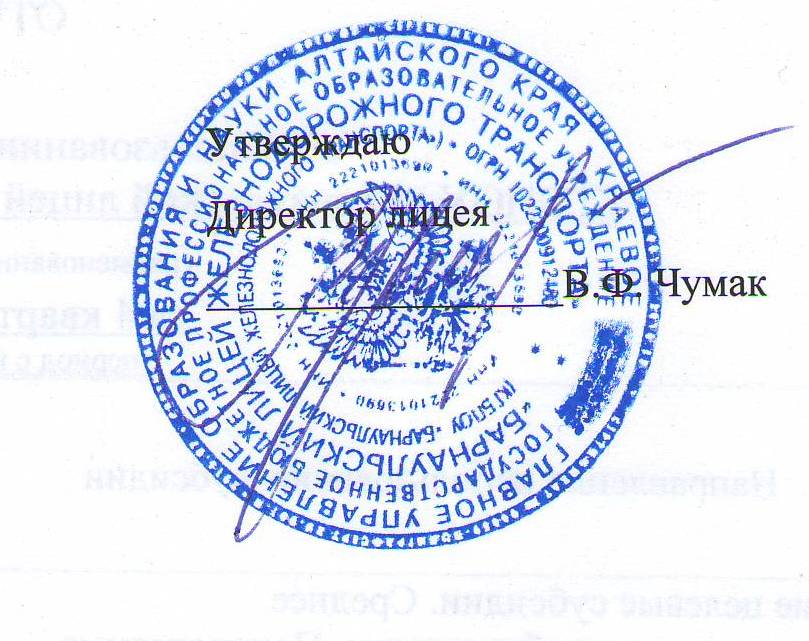 «9»сентября2016г.ПАСПОРТ ПРОГРАММЫ УЧЕБНОЙ ДИСЦИПЛИНЫ32 СТРУКТУРА и содержание УЧЕБНОЙ ДИСЦИПЛИНЫ43 условия реализации  учебной дисциплины84 Контроль и оценка результатов Освоения учебной дисциплины9Вид учебной работыКоличествочасовМаксимальная нагрузка (всего)75Обязательная аудитория учебная нагрузка (всего)50в том числе:                лабораторные работы-                практические занятия2шт                контрольные работы3штСамостоятельная работа обучающегося (всего)25Промежуточная аттестация в форме дифференцированного зачетаПромежуточная аттестация в форме дифференцированного зачетаТематический план и содержание учебной дисциплины «Охрана труда»Тематический план и содержание учебной дисциплины «Охрана труда»Тематический план и содержание учебной дисциплины «Охрана труда»Тематический план и содержание учебной дисциплины «Охрана труда»Тематический план и содержание учебной дисциплины «Охрана труда»Наименование темСодержание учебного материлаСодержание учебного материлаОбъемчасовУровень освоения12234Тема 1.Правовые и организационные вопросы охраны труда1.Основные законодательные акты и документы по охране труда. 12Тема 1.Правовые и организационные вопросы охраны труда2.Контроль за состоянием охраны труда. 12Тема 1.Правовые и организационные вопросы охраны труда3.Виды инструктажей по охране труда.22Тема 1.Правовые и организационные вопросы охраны труда4.Причины производственного травматизма22Тема 1.Правовые и организационные вопросы охраны труда5.Классификация несчастных случаев. 22Тема 1.Правовые и организационные вопросы охраны труда6.Расследование и учет несчастных случаев на производстве22Тема 1.Правовые и организационные вопросы охраны трудаКонтрольная работаКонтрольная работа22Тема 1.Правовые и организационные вопросы охраны труда12Тема 2.Защита производственного персонала от воздействия электрического тока1.Воздействие электрического тока на организм человека22Тема 2.Защита производственного персонала от воздействия электрического тока2.Факторы, определяющие исход поражения электрическим током. 22Тема 2.Защита производственного персонала от воздействия электрического тока3.Классификация помещений по опасности поражения электрическим током12Тема 2.Защита производственного персонала от воздействия электрического тока4.Меры безопасности при использовании ручным электроинструментом и бытовыми приборами12Тема 2.Защита производственного персонала от воздействия электрического тока5.Шаговое напряжение. Индивидуальные средства защиты от поражения электрическим током и их испытания. 22Тема 2.Защита производственного персонала от воздействия электрического тока6.Практическое занятие: Оказание первой доврачебной помощи пострадавшим от воздействий электрического тока22Тема 2.Защита производственного персонала от воздействия электрического токаИтогоИтого10Тема 3.Защита обслуживающего персонала от наезда подвижного состава1.Меры безопасности при нахождении на железнодорожных путях22Тема 3.Защита обслуживающего персонала от наезда подвижного состава2.Меры безопасности при нахождении в производственных цехах22Тема 3.Защита обслуживающего персонала от наезда подвижного составаКонтрольная работаКонтрольная работа2ИтогоИтого6Тема 4.Производственная санитария и гигиена труда1.Опасные и вредные производственные факторы2Тема 4.Производственная санитария и гигиена труда2.Шум. Защита от вредного воздействия шума1Тема 4.Производственная санитария и гигиена труда3.Вибрация. Защита от вредного воздействия вибрации1Тема 4.Производственная санитария и гигиена труда4.Производственное освещение и его виды2Тема 4.Производственная санитария и гигиена трудаИтогоИтого6Тема 5.Техника безопасности при обслуживании подвижного состава1.Условия труда поездных бригад22Тема 5.Техника безопасности при обслуживании подвижного состава2.Требование охраны труда в аварийных ситуациях22Тема 5.Техника безопасности при обслуживании подвижного состава3.Требование охраны труда при эксплуатации внутреннего оборудования и уборки пассажирского вагона12Тема 5.Техника безопасности при обслуживании подвижного состава4.Требование охраны труда при эксплуатации систем отопления и водоснабжения12Тема 5.Техника безопасности при обслуживании подвижного состава5.Требование охраны труда при эксплуатации электрооборудования пассажирского вагона12Тема 5.Техника безопасности при обслуживании подвижного состава6.Требование охраны труда при обслуживании пассажиров 12Тема 5.Техника безопасности при обслуживании подвижного составаКонтрольная работаКонтрольная работа2Тема 5.Техника безопасности при обслуживании подвижного составаИтогоИтого10Тема 6.Пожарная безопасность1.Причины возникновения пожаров и меры по их предупреждению22Тема 6.Пожарная безопасность2.Средства тушения пожаров и порядок их применения. Пожарная сигнализация12Тема 6.Пожарная безопасность3.Практическое занятие: «Изучение устройства и использование огнетушителей»12Тема 6.Пожарная безопасностьИтого4Дифференцированный зачётДифференцированный зачётДифференцированный зачёт2ВСЕГОВСЕГОВСЕГО50Самостоятельная работа:выполнение домашних заданий по дисциплине «Охрана труда»;подготовка к выполнению практических работ: конспектирование, анализ и реферирование учебной литературы.Самостоятельная работа:выполнение домашних заданий по дисциплине «Охрана труда»;подготовка к выполнению практических работ: конспектирование, анализ и реферирование учебной литературы.Самостоятельная работа:выполнение домашних заданий по дисциплине «Охрана труда»;подготовка к выполнению практических работ: конспектирование, анализ и реферирование учебной литературы.Самостоятельная работа:выполнение домашних заданий по дисциплине «Охрана труда»;подготовка к выполнению практических работ: конспектирование, анализ и реферирование учебной литературы.Самостоятельная работа:выполнение домашних заданий по дисциплине «Охрана труда»;подготовка к выполнению практических работ: конспектирование, анализ и реферирование учебной литературы.Примерная тематика внеаудиторной самостоятельной работы:Ответственность работодателя за нарушения требований охраны труда;Контроль за состоянием охраны труда. Виды контроля за состоянием охраны труда на предприятии;Расследование  несчастного случая. Учет несчастных случаев на производстве;Опасные и вредные производственные факторы. Влияние вредных и опасных производственных факторов на здоровье;Вибрация. Влияние вибрации на организм человека;Средства защиты от поражения электрическим током;Требования охраны труда при эксплуатации внутреннего оборудования в пассажирском вагонеТребование охраны труда в аварийных ситуациях;Меры безопасности при нахождении на железнодорожных путях и электрифицированных участках;Причины пожаров на железнодорожном транспорте. Меры пожарной безопасности на железнодорожном транспорте.Примерная тематика внеаудиторной самостоятельной работы:Ответственность работодателя за нарушения требований охраны труда;Контроль за состоянием охраны труда. Виды контроля за состоянием охраны труда на предприятии;Расследование  несчастного случая. Учет несчастных случаев на производстве;Опасные и вредные производственные факторы. Влияние вредных и опасных производственных факторов на здоровье;Вибрация. Влияние вибрации на организм человека;Средства защиты от поражения электрическим током;Требования охраны труда при эксплуатации внутреннего оборудования в пассажирском вагонеТребование охраны труда в аварийных ситуациях;Меры безопасности при нахождении на железнодорожных путях и электрифицированных участках;Причины пожаров на железнодорожном транспорте. Меры пожарной безопасности на железнодорожном транспорте.Примерная тематика внеаудиторной самостоятельной работы:Ответственность работодателя за нарушения требований охраны труда;Контроль за состоянием охраны труда. Виды контроля за состоянием охраны труда на предприятии;Расследование  несчастного случая. Учет несчастных случаев на производстве;Опасные и вредные производственные факторы. Влияние вредных и опасных производственных факторов на здоровье;Вибрация. Влияние вибрации на организм человека;Средства защиты от поражения электрическим током;Требования охраны труда при эксплуатации внутреннего оборудования в пассажирском вагонеТребование охраны труда в аварийных ситуациях;Меры безопасности при нахождении на железнодорожных путях и электрифицированных участках;Причины пожаров на железнодорожном транспорте. Меры пожарной безопасности на железнодорожном транспорте.Примерная тематика внеаудиторной самостоятельной работы:Ответственность работодателя за нарушения требований охраны труда;Контроль за состоянием охраны труда. Виды контроля за состоянием охраны труда на предприятии;Расследование  несчастного случая. Учет несчастных случаев на производстве;Опасные и вредные производственные факторы. Влияние вредных и опасных производственных факторов на здоровье;Вибрация. Влияние вибрации на организм человека;Средства защиты от поражения электрическим током;Требования охраны труда при эксплуатации внутреннего оборудования в пассажирском вагонеТребование охраны труда в аварийных ситуациях;Меры безопасности при нахождении на железнодорожных путях и электрифицированных участках;Причины пожаров на железнодорожном транспорте. Меры пожарной безопасности на железнодорожном транспорте.Примерная тематика внеаудиторной самостоятельной работы:Ответственность работодателя за нарушения требований охраны труда;Контроль за состоянием охраны труда. Виды контроля за состоянием охраны труда на предприятии;Расследование  несчастного случая. Учет несчастных случаев на производстве;Опасные и вредные производственные факторы. Влияние вредных и опасных производственных факторов на здоровье;Вибрация. Влияние вибрации на организм человека;Средства защиты от поражения электрическим током;Требования охраны труда при эксплуатации внутреннего оборудования в пассажирском вагонеТребование охраны труда в аварийных ситуациях;Меры безопасности при нахождении на железнодорожных путях и электрифицированных участках;Причины пожаров на железнодорожном транспорте. Меры пожарной безопасности на железнодорожном транспорте.Результаты обучения(освоенные умения, усвоенные знания)Формы и методы контроля и оценкирезультатов обучения12Умения:осуществлять выполнение требований охраны труда, промышленной и пожарной безопасности при  эксплуатации пассажирского вагона и обслуживании пассажиров.        Контрольные, самостоятельные работы.       Соблюдение требований охраны труда во время учебной и производственной практики на предприятииЗнания:инструкции по охране труда рабочих железнодорожного транспорта;общие меры безопасности при нахождении на железнодорожных путях.Контрольная работаинструкции по охране труда рабочих железнодорожного транспорта;общие меры безопасности при нахождении на железнодорожных путях.Контрольная работа